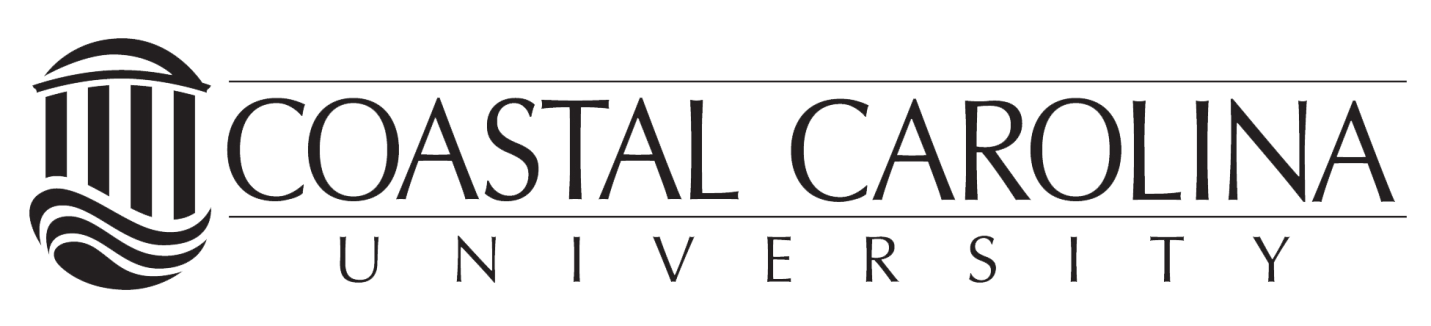 BUSINESS ADMINISTRATION MINOR (21Credits)Effective Fall 2016Course credit may NOT count for both Major and Minor requirements.CBAD 201 Financial Accounting	3Choose one from the following: (3 Credits)	3	CBAD 202 Managerial Accounting (3)	CBAD 363 Business Finance (3)CBAD 301 Management and Organizations	3CBAD 344 Legal Environment of Business	3CBAD 350 Marketing	3Business Administration Elective at 300 level or above*	3Choose one of the following: (3 Credits)	3	ECON 101 Survey of Economics (3)	ECON 201 Macroeconomics (3) TOTAL CREDITS REQUIRED	21A grade of C or better is required in each course to be applied toward the minor.*Students who are planning to apply for an MBA program are strongly encouraged to enroll in CBAD 363 Business Finance for the Business Administration elective.